Veidlapu aizpilda bērna vecāks vai tā likumiskais pārstāvisPieteikums vasaras nometnei “Piedzīvojums mežā”Informācija par pieteicējuPieteicēja vārds un uzvārds __________________________________________Pieteicēja kontakttālrunis ___________________________________________Pieteicēja e-pasta adrese ____________________________________________Informācija par bērnuBērna vārds un uzvārds _____________________________________________Dalībnieku dzīvesvieta (pilsēta/novads) ________________________________Ar Latgales plānošanas reģiona rīkotās nometnes programmu un privātuma politiku* esmu iepazinies(usies)Datums: __________2018 		_______________________________________________								(paraksts un tā atšifrējums)						*Šeit ievāktie Jūsu personas dati tiks izmantoti tikai pasākuma organizēšanas nolūkos.  Jūsu e-pasts var tikt pievienots mūsu ziņu saņēmēju adresātu sarakstam, un saņemot jebkuru no mūsu ziņām Jūs varat viegli atteikties no tālāko ziņu saņemšanas.Pasākuma laikā publicitātes nolūkos var tikt veikta fotografēšana un/vai filmēšana. Ja Jūs nēvelaties būt fotografēts vai filmēts, lūdzam par to paziņot pirms pasākuma, reģistrācijas laikā.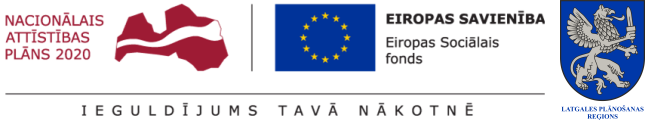 